Name _________________________________________Capitalism vs. Marxism 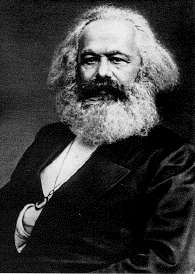 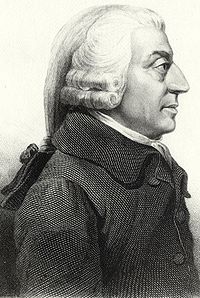 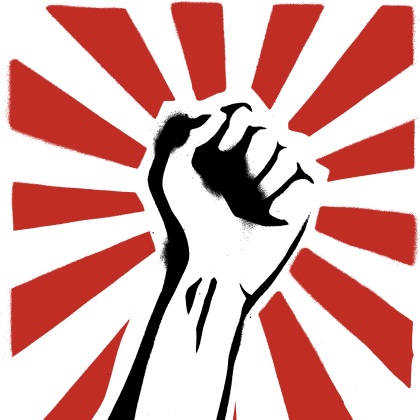 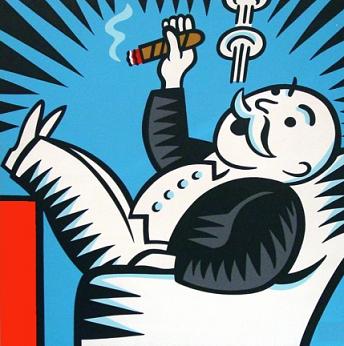 Capitalist Ideas Connection to your lifeConnection to your lifeMarxist Ideas Progress results when Individuals follow their own self-interest. All great movements in history are the result of an economic class struggle. The Industrial Revolution intensified the class struggle.Businesses follow their own self-interest when they compete with one another for the consumer’s money.The “haves” take advantage of the “have-nots.” Workers are exploited by employersEach producer tries to provide goods and services that are better and less expensive than those of their competitors.The community or state should own property and the means of production.Consumers compete with one another to purchase the best goods at the lowest prices.The capitalist system will eventually destroy itself. The state will wither away as a classless society develops. Market economy aims to produce the best products and the lowest prices. The labor of workers creates profits for employers. Government should not interfere in the economy. Distribute goods according to each person’s needs.